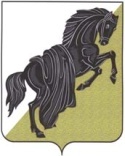 Комиссия по природопользованию, земельным отношениям, аграрной политике и охране окружающей среды Собрания депутатов Каслинского муниципального районапятого созываР Е Ш Е Н И Еот «03» ноября 2016 года № 8								г. КаслиОб освещении деятельностиСобрания депутатовКаслинского муниципального района  Рассмотрев и обсудив вопрос об освещении деятельности Собрания депутатов Каслинского муниципального рай	она, учитывая требования Федерального закона от 09.02.2009 №8-ФЗ «Об обеспечении доступа к информации о деятельности государственных органов и органов местного самоуправления», руководствуясь ст.8 Регламента Собрания депутатов Каслинского муниципального района,Комиссия по природопользованию, земельным отношениям, аграрной политике и охране окружающей среды РЕШАЕТ:Поддержать предложение депутатов Комиссии по инженерно-техническим инфраструктурам и инвестиционной политике о включении в штатное расписание аппарата Собрания депутатов Каслинского муниципального района должность специалиста по информационной политике.Председатель комиссии						                         Г.М.Сейпианов